Circolare n. 174			                                                                   Triuggio, lì 3 marzo 2022				Alle famiglie delle Alunne e degli Alunni								Agli Atti d’Istituto								Al Sito Web							e p.c. 	Al Personale Docente e ATA Oggetto: Sciopero Comparto Scuola per l’intera giornata di MARTEDI’ 8 MARZO 2022 indetto dalle associazioni sindacali COBAS FEDERAZIONE, COBAS SANITA’, UNIVERSITA’ E RICERCA, CUB, SGB, SI-COBAS, SLAI COBAS, USB, USB-PI e USI-CIT, per tutto il personale docente ed ATA, sia a tempo indeterminato che a tempo determinato, atipico e precario.In seguito all’Accordo sulle norme di garanzia dei servizi pubblici essenziali e sulle procedure di raffreddamento e di conciliazione in caso di sciopero nel Comparto Istruzione e Ricerca, sottoscritto dall'ARAN e dalle Organizzazioni Sindacali rappresentative in data 02 dicembre 2020, si comunica quanto segue: DATA, DURATA DELLO SCIOPERO E PERSONALE INTERESSATO Lo sciopero si svolgerà per l’intera giornata di MARTEDI’ 8 MARZO 2022 e interesserà tutto il personale Dirigente, Docente ed ATA delle scuole di ogni ordine e grado, di ruolo e non di ruolo, atipico e precario.Per il comparto scuola, allo sciopero in essere, non hanno aderito altre sigle sindacali se nonquelle di cui all’oggetto.MOTIVAZIONI Le motivazioni poste alla base della vertenza da parte delle sigle sindacali coinvolte sono molteplici e possono precisate così come segue:Contro la violenza sulle donne e sulla violenza in genere verso la persona;Contro ogni discriminazione, molestia e ricatto sessuale nell’accesso e sui luoghi di lavoro;Contro la divisione sessuale del lavoro e il razzismo;Contro la precarietà, lo sfruttamento, la disparità salariale, i part-time involontari, i licenziamenti;Contro lo smantellamento e la privatizzazione dello Stato sociale;Per il diritto ai servizi pubblici gratuiti e accessibili, al reddito, al salario minimo, alla riduzione dell’orario di lavoro a parità di salario, alla casa, al lavoro, all’educazione scolastica, alla sanità e ai trasporti pubblici;Per la tutela della salute e della sicurezza nei luoghi di lavoro;Per la difesa e il potenziamento delle case rifugio, dei centri antiviolenza e la previsione di misure di fuoriuscita dalla violenza;Per la difesa della legge 104 e del diritto all’autodeterminazione, della rete nazionale dei consultori pubblici e privi di obiettori;Per la ridistribuzione della ricchezza, la giustizia sociale e ambientale;Per la difesa del diritto di sciopero;   RAPPRESENTATIVITÀ A LIVELLO NAZIONALE I dati relativi alla rappresentatività, a livello nazionale, della organizzazione sindacale che ha proclamato lo sciopero, come certificato dall’ARAN per il triennio 2019-2021, sono i seguenti: VOTI OTTENUTI NELL’ULTIMA ELEZIONE DELLA RSULe percentuali di voto ottenute dalla OO.SS. che hanno proclamato lo sciopero in essere alle ultime elezioni per la RSU d’Istituto, in rapporto al totale degli aventi diritto, sono le seguenti:PERCENTUALI DI ADESIONE REGISTRATE AI PRECEDENTI SCIOPERILe percentuali di adesione del personale scolastico in servizio presso l’Istituto Comprensivo di Albiate e Triuggio agli scioperi indetti nel corso dell’a.s. 2020/21 e dell’a.s. 2021/2022 dalle sigle sindacali interessate sono state le seguenti:PRESTAZIONI INDISPENSABILI DA GARANTIRE Nell’ambito dei servizi essenziali delineati dall’art. 2, comma 2 - lettera a2 – del richiamato Accordo ARAN, dovrà essere garantita la continuità delle seguenti prestazioni indispensabili, da assicurare in caso di sciopero, al fine di contemperare l’esercizio del diritto di sciopero con la garanzia del diritto all’istruzione e degli altri valori e diritti costituzionalmente tutelati: Apertura e chiusura della scuola e vigilanza sugli ingressi; Vigilanza sui minori durante il servizio di refezione scolastica;Attività, dirette e strumentali, riguardanti lo svolgimento degli scrutini finali, degli esami finali, nonché degli esami di idoneità;  Adempimenti necessari per assicurare il pagamento degli stipendi e delle pensioni per il periodo di tempo strettamente necessario, in base alla organizzazione della scuola, ivi compreso il versamento dei contributi previdenziali ed i connessi adempimenti.  Per quanto riguarda l’organizzazione dei servizi scolastici, in relazione allo sciopero indetto per l’intera giornata di martedì 8 marzo 2022, nell’Istituto comprensivo di Albiate e Triuggio, non è possibile al momento stabilirne la normale erogazione. Per quanto riguarda l’organizzazione delle attività scolastiche in merito alla DAD, in relazione allo sciopero in essere, nell’Istituto Comprensivo di Albiate e Triuggio, non è possibile stabilirne la normale erogazione. Si consiglia e si raccomanda pertanto ai genitori di controllare al mattino, al collegamento, il regolare funzionamento.Stante la difficoltà di garantire previsioni attendibili sulle azioni di sciopero, è comunque utile ribadire la raccomandazione ai genitori delle alunne e degli alunni che svolgono le lezioni in presenza, di acquisire le opportune informazioni prima dell’ingresso a scuola, relativamente a tutti i servizi interessati alle attività scolastiche (verifica dell’apertura del plesso, eventuale sospensione del servizio mensa e di trasporto, eventuale riorganizzazione e riduzione dell’orario, eventuale sospensione dell’attività scolastica ).Ci scusiamo per il disagio.								 LA DIRIGENTE SCOLASTICA								      Prof.ssa Tiziana Mezzi(Firma autografa, omessa ai sensi  dell’art. 3 del D. Lgs. n. 39/1993) 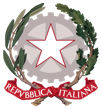 Ministero dell’IstruzioneISTITUTO COMPRENSIVO DI ALBIATE E TRIUGGIOVia J.F. Kennedy, 9 – 20844 TRIUGGIO (MB)- tel/fax 0362/970161 C.F. 83011480155 - Cod. mecc. MBIC82900X MBIC82900X@istruzione.itP.E.C. MBIC82900X@pec.istruzione.it www.icalbiatetriuggio.edu.itOO.SS.% di Rappresentatività a livello nazionaleCOBAS Confederazione1,62%COBAS Sanità, Università e Ricerca0,27%CUB0,19%SGB0,05%SI-COBAS1,62%SLAI-COBAS1,62%USB e USB-PI0,63%USI-CIT0,63%OO.SS.Elezioni RSU d’Istituto - Percentuali di votoNoteCOBAS Confederazione0,00%non sono state presentate liste di candidati dalla OO.SS.COBAS Sanità, Università e Ricerca0,00%non sono state presentate liste di candidati dalla OO.SS.CUB0,00%non sono state presentate liste di candidati dalla OO.SS.SGB0,00%non sono state presentate liste di candidati dalla OO.SS.SI-COBAS0,00%non sono state presentate liste di candidati dalla OO.SS.SLAI-COBAS0,00%non sono state presentate liste di candidati dalla OO.SS.USB e USB-PI0,00%non sono state presentate liste di candidati dalla OO.SS.USI-CIT0,00%non sono state presentate liste di candidati dalla OO.SS.Data dello scioperoSigle che hanno indetto lo scioperoSigle che hanno aderito% di adesione11 ottobre 2021COBAS CONFEDERAZIONE, COBAS SANITA’ UNIVERSITA’ E RICERCA, CUB, SGB, SI-COBAS, SLAI COBAS PER IL SINDACATO DI CLASSE, USB, USI-CIT/0,60%6 maggio 2021UNICOBAS SCUOLA E UNIVERSITA’, COBAS, SGB, USB PI/0,60%8 marzo 2021Per l’intera giornata dell’8 marzo 2021 il settore della scuola è stato escluso dalla stessa iniziativa con una nota specifica del MIUR n. 9646 del giorno 4 marzo 2021Per l’intera giornata dell’8 marzo 2021 il settore della scuola è stato escluso dalla stessa iniziativa con una nota specifica del MIUR n. 9646 del giorno 4 marzo 2021Per l’intera giornata dell’8 marzo 2021 il settore della scuola è stato escluso dalla stessa iniziativa con una nota specifica del MIUR n. 9646 del giorno 4 marzo 202129 gennaio 2021SI-COBAS, SLAI COBAS PER IL SINDACATO DI CLASSE/0,60%25 novembre 2020USB PI e USB USI SURF0,00%23 ottobre 2020CUBCUB SUR1,20%25 settembre 2020USB PIUNICOBAS SCUOLA E UNIVERSITA’, COBAS SCUOLA SARDEGNA, CUB SCUOLA UNIVERSITA’ E RICERCA0,00%